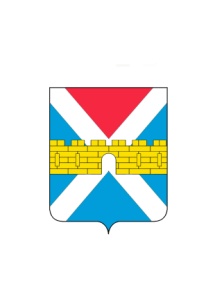 АДМИНИСТРАЦИЯ  КРЫМСКОГО  ГОРОДСКОГО  ПОСЕЛЕНИЯКРЫМСКОГО РАЙОНАПОСТАНОВЛЕНИЕот ____________                                                                                                                № ____город КрымскО признании утратившими силу отдельныхпостановлений администрации Крымского городскогопоселения Крымского районаВ соответствии с частью 4 статьи 7 Федерального закона от 6 октября 2003 года № 131-ФЗ «Об общих принципах организации местного самоуправления в Российской Федерации», частью 5 статьи 2 Федерального закона от 20 июля 2020 года № 239-ФЗ «О внесении изменений                                         в Федеральный закон «Об автомобильных дорогах и о дорожной деятельности в Российской Федерации и о внесении изменений в отдельные законодательные акты Российской Федерации» в части, касающейся весового и габаритного контроля транспортных средств», в целях приведения в соответствие                            с действующим законодательством Российской Федерации нормативных правовых актов администрации Крымского городского поселения Крымского района, п о с т а н о в л я ю:1. Признать утратившими силу постановления администрации Крымского городского поселения Крымского района:1) от 4 марта 2021 года № 214 «Об утверждении административного регламента по предоставлению муниципальной услуги «Выдача специального разрешения на движение по автомобильным дорогам местного значения тяжеловесного и (или) крупногабаритного транспортного средства»;2) от 23 июня 2022 года № 564 «О внесении изменений в постановление администрации Крымского городского поселения Крымского района                            от 4 марта 2021 года № 214 «Об утверждении административного регламента предоставления муниципальной услуги «Выдача специального разрешения на  движение по автомобильным дорогам местного значения тяжеловесного и (или) крупногабаритного транспортного средства». 2. Организационному отделу администрации Крымского городского поселения Крымского района (Завгородняя Е.Н.) разместить настоящее постановление на официальном сайте администрации Крымского городского поселения Крымского района в сети Интернет.3. Общему отделу администрации Крымского городского поселения Крымского района (Колесник С.С.) обнародовать настоящее постановление                в соответствии с утвержденным порядком обнародования муниципальных правовых актов Крымского городского поселения Крымского района.4. Контроль за выполнением настоящего постановления возложить                   на заместителя главы Крымского городского поселения Крымского района       Смирнова А.А.5. Постановление вступает в силу после его официального обнародования и распространяется на правоотношения, возникшие с 1 января 2023 года.Глава Крымского городскогопоселения Крымского района                                                     Я.Г. Будагов